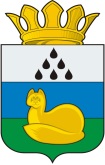 ДУМАУВАТСКОГО МУНИЦИПАЛЬНОГО РАЙОНАПРОТОКОЛзаседания постоянной комиссиипо бюджету, местным налогам и сборам29 сентября 2022 г.	№ 3с. УватМесто проведения заседания – с. Уват, ул. Иртышская, д. 19, каб. 225.Присутствовали: 4 депутата (установленная численность депутатов - 5). Список присутствующих прилагается.Кворум соблюден.Приглашены (присутствуют):Шестера С.Н. – начальник управления финансов администрации Уватского муниципального района.П О В Е С Т К А:Об утверждении повестки заседания.Докладывает - председатель постоянной комиссии побюджету, местным налогам и сборамКлимов Иван АлексеевичО внесении изменений в решение Думы Уватского муниципального района от 07.12.2021 №97 «О бюджете Уватского муниципального района на 2022 год и на плановый период 2023 и 2024 годов».Докладывает - начальник управления финансовадминистрации Уватского муниципального районаШестера Светлана НиколаевнаО внесении изменений в решение Думы Уватского муниципального района от 19.06.2014 №306 «Об утверждении Положения о земельном налоге на межселенной территории Уватского муниципального района».Докладывает - начальник управления финансовадминистрации Уватского муниципального районаШестера Светлана НиколаевнаО внесении изменений в решение Думы Уватского муниципального района от 18.09.2014 №332 «Об утверждении Положения о земельном налоге на территориях сельских поселений Уватского муниципального района». Докладывает - начальник управления финансовадминистрации Уватского муниципального районаШестера Светлана Николаевна1. СЛУШАЛИ: Об утверждении повестки заседания.Председатель постоянной комиссии Климов И.А. ознакомил депутатов с проектом повестки заседания постоянной комиссии и уточнил, есть ли у кого-то предложения о внесении изменений или дополнений в повестку. Других предложений от депутатов об изменении и дополнении повестки не поступило.Вопрос об утверждении повестки заседания постоянной комиссии вынесен на голосование.Результат голосования по повестке в целом:РЕШИЛИ: Повестку Дня заседания постоянной комиссии считать принятой.2. СЛУШАЛИ: О внесении изменений в решение Думы Уватского муниципального района от 07.12.2021 №97 «О бюджете Уватского муниципального района на 2022 год и на плановый период 2023 и 2024 годов».Шестера С.Н.: Изменения в утвержденный бюджет Уватского муниципального района на 2022 год и на плановый период 2023 и 2024 годов вносятся в соответствии с Бюджетным кодексом Российской Федерации, разделом 9 Положения о бюджетном процессе в Уватском муниципальном районе, утвержденным решением Думы муниципального района от 11.06.2010 № 448, и связаны с уточнением показателей доходной и расходной части бюджета на 2022 год и на плановый период 2023 и 2024 годов.Изменения в доходную и расходную часть бюджета Уватского муниципального района на 2022 год вносятся:1. на сумму изменений бюджетных ассигнований, выделенных в соответствии с распоряжениями, постановлениями Правительства Тюменской области и поступивших в виде межбюджетных трансфертов из областного бюджета на исполнение расходных обязательств Уватского муниципального района, а также передаваемых в бюджет Уватского муниципального района на исполнение государственных полномочий в соответствии с целевым назначением на 2022 год в общей сумме 153 681,5 тыс. рублей. Так, например, выделены средства на:- осуществление устройства (создание, обновление) минерализованных полос шириной не менее 10 метров вокруг населенных пунктов района;- обеспечение устойчивого сокращения непригодного для проживания жилого фонда;- мероприятия, связанные с недопущением распространения новой коронавирусной инфекции;- социальную поддержку отдельных категорий граждан в отношении газификации жилых домов (квартир) в населенных пунктах района;- выполнение работ по выявлению правообладателей ранее учтенных объектов недвижимости в Уватском муниципальном районе;- приобретение станции очистки воды производительностью 250 м3/сутки в с. Демьянское;- приобретение жилых помещений в п. Демьянка в целях формирования специализированного (служебного) жилищного фонда;- оплату труда (включая страховые взносы) работникам муниципальных учреждений культуры, образования, дополнительного образования, социального обеспечения, физической культуры и спорта в связи с увеличением МРОТ с 01.06.2022;- осуществление первичного воинского учета;- организацию теплоснабжения.2. на сумму целевого пожертвования по заключенному с ООО «Газпромнефть-Хантос» Соглашению о сотрудничестве от 07.04.2022 № ХНТ-22/33000/00432/Р/05 в сумме 9 000,0 тыс. рублей. Предоставленные средства направлены на приобретение квартир для работников и учреждений социальной сферы Уватского муниципального района, организацию и проведение спортивных и культурно — массовых мероприятий в Уватском муниципальном районе (соревнования по греко-римской борьбе, соревнования по плаванию). Кроме того, проектом решения:1. вносятся изменения в показатели сводной бюджетной росписи бюджета Уватского муниципального района в соответствии с особенностями исполнения бюджета Уватского муниципального района, установленными решением Думы Уватского муниципального района от 07.12.2021 № 97 «О бюджете Уватского муниципального района на 2022 год и на плановый период 2023 и 2024 годов». Так, например, вносятся изменения в целях:- предоставления межбюджетных трансфертов бюджетам сельских поселений на содержание автомобильных дорог за счет средств бюджета района, предусмотренных на ремонт автомобильных дорог;- перераспределения части средств расходов бюджета, предусмотренных на капитальный ремонт учреждений дошкольного и школьного образования на осуществление текущего ремонта зданий, модернизация тепловых узлов учета, энергоресурсов, установке системы пожаротушения в муниципальных автономных образовательных учреждениях Уватского муниципального района.2. вносятся изменения в расходную часть бюджета района на 2022 год на сумму остатков собственных средств местного бюджета, сложившихся на 01.01.2022 и на сумму поступлений дополнительных налоговых и неналоговых доходов бюджета муниципального района. Средства местного бюджета планируется направить на исполнение принимаемых расходных обязательств исходя из особенностей развития экономической ситуации в Уватском муниципальном районе и приоритизации расходов в общей сумме 27 121,1 тыс. рублей. Основными направлениями принимаемых расходных обязательств являются расходы, связанные с:- предоставлением субсидий для предупреждения банкротства и восстановления платежеспособности МУП ЖКХ Уватского муниципального района по постановлению администрации Уватского муниципального района от 25.12.2019 № 270;- предоставлением межбюджетных трансфертов бюджетам сельских поселений для решения вопросов местного значения сельских поселений (содержание административных зданий, обустройство минерализованных полос, устройство уличного освещения);- приобретением жилых помещений для использования в качестве служебного жилья.3. предусматриваются средства местного бюджета на обеспечение возврата средств областного бюджета, направленных на приобретение невостребованного жилого помещения в рамках реализации Региональной адресной программы по переселению граждан из аварийного жилищного фонда Тюменской области;4. учитывается, что в соответствии с Федеральным законом от 30.12.2021 № 446-ФЗ «О внесении изменений в Федеральный закон «Об охране окружающей среды» и отдельные законодательные акты Российской Федерации» отдельные виды неналоговых доходов, поступившие в бюджет Уватского муниципального района, направляются на мероприятия по выявлению, оценке и ликвидации объектов накопленного вреда окружающей среде;5. увеличивается дефицит бюджета на 2023 год на сумму 25 035,3 тыс. рублей за счет увеличения расходной части бюджета на обеспечение обязательств по переходящим муниципальным контрактам и договорам заключаемым в 2022 году на ремонт крылец здания администрации района, ремонт здания в с.Уват, ул.Молодежная, д.10, (для школы искусств), разработку ПД по строительству дорог по объекту: Улично-дорожные сети площадки под ИЖС в с.Ивановка, ул.Омеленская, ул.Мичелевская, переулок №2, переулок №1, ул. Береговая. Источником покрытия дефицита бюджета на 2023 год являются переходящие остатки местного бюджета по состоянию на 01.01.2023, обеспечиваемые за счет дополнительных поступлений налоговых и неналоговых доходов.В соответствии с решением Думы Уватского муниципального района от 30.09.2021 № 82 «Об утверждении Положения о порядке использования собственных материальных ресурсов и финансовых средств для осуществления переданных органам местного самоуправления Уватского муниципального района отдельных государственных полномочий» в проекте решения предусмотрены средства местного бюджета для осуществления переданных государственных полномочий на 2022 год в сумме 773,7 тыс. рублей, из которых: 184,2 тыс. рублей направлены на выполнение работ по устранению нарушений и обеспечению пожарной безопасности зданий и сооружений на объектах АУ «КЦСОН Уватского муниципального района»; 4,5 тыс. рублей направлены на исполнение полномочия по государственной регистрации актов гражданского состояния; 585,0 тыс. рублей на организацию мероприятий при осуществлении деятельности по обращению с животными без владельцев.Предлагается время для вопросов.Вопросов не последовало.ВЫСТУПИЛИ:Климов И.А.: предложил рекомендовать депутатам районной Думы принять проект решения.Других предложений не поступило. Вопрос вынесен на голосование. Результат голосования:РЕШИЛИ:3. СЛУШАЛИ: О внесении изменений в решение Думы Уватского муниципального района от 19.06.2014 №306 «Об утверждении Положения о земельном налоге на межселенной территории Уватского муниципального района».Шестера С.Н.: Проект решения Думы Уватского муниципального района «О внесении изменений в решение Думы Уватского муниципального района от 19.06.2014 № 306 «Об утверждении Положения о земельном налоге на межселенной территории Уватского муниципального района» (далее по тексту - Проект решения) разработан в соответствии с Налоговым кодексом Российской Федерации (далее по тексту - НК РФ), Федеральным законом от 06.10.2003 № 131-ФЗ «Об общих принципах организации местного самоуправления в Российской Федерации», Уставом Уватского муниципального района Тюменской области.В целях приведения в соответствие с действующим законодательством Проектом решения предлагается внести изменения в Положение о земельном налоге на межселенной территории Уватского муниципального района, утвержденное решением Думы Уватского муниципального района от 19.06.2014 № 306.Предлагается время для вопросов.Вопросов не последовало.ВЫСТУПИЛИ:Климов И.А.: предложил рекомендовать депутатам районной Думы принять проект решения.Других предложений не поступило. Вопрос вынесен на голосование. Результат голосования:РЕШИЛИ:4. СЛУШАЛИ: О внесении изменений в решение Думы Уватского муниципального района от 18.09.2014 №332 «Об утверждении Положения о земельном налоге на территориях сельских поселений Уватского муниципального района».Шестера С.Н.: Проект решения Думы Уватского муниципального района «О внесении изменений в решение Думы Уватского муниципального района от 18.09.2014 № 332 «Об утверждении Положения о земельном налоге на территориях сельских поселений Уватского муниципального района» (далее по тексту - Проект решения) разработан в соответствии с Налоговым кодексом Российской Федерации (далее по тексту - НК РФ), Федеральным законом от 06.10.2003 № 131-ФЗ «Об общих принципах организации местного самоуправления в Российской Федерации», Уставом Уватского муниципального района Тюменской области.В целях приведения в соответствие с действующим законодательством Проектом решения предлагается внести изменения в Положение о земельном налоге на территориях сельских поселений Уватского муниципального района, утвержденное решением Думы Уватского муниципального района от 18.09.2014 № 332.Предоставляется время для вопросов.Вопросов не последовало.ВЫСТУПИЛИ:Климов И.А.: предложил рекомендовать депутатам районной Думы принять проект решения. Других предложений не поступило. Вопрос вынесен на голосование. Результат голосования:РЕШИЛИ:Председательствующий						И.А. КлимовСекретарь заседания							Е.В. МикрюковаСПИСОК ДЕПУТАТОВ,присутствующих на заседании постоянной комиссии Думы Уватского муниципального района шестого созывапо бюджету, местным налогам и сборам 29 сентября 2022 года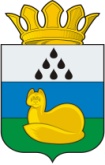 ДУМАУВАТСКОГО МУНИЦИПАЛЬНОГО РАЙОНАПостоянная комиссияпо бюджету, местным налогам и сборамР Е Ш Е Н И ЕР Е Ш Е Н И Е 929 сентября 2022 г.	№ 9с.УватО проекте решения Думы Уватского муниципального района«О внесении изменений в решение Думы Уватского муниципального района от 07.12.2021 №97 «О бюджете Уватского муниципального района на 2022 год и на плановый период 2023 и 2024 годов»Рассмотрев проект решения Думы Уватского муниципального района «О внесении изменений в решение Думы Уватского муниципального района от 07.12.2021 №97 «О бюджете Уватского муниципального района на 2022 год и на плановый период 2023 и 2024 годов», постоянная комиссия РЕШИЛА:Рекомендовать депутатам районной Думы принять проект решения Думы Уватского муниципального района «О внесении изменений в решение Думы Уватского муниципального района от 07.12.2021 №97 «О бюджете Уватского муниципального района на 2022 год и на плановый период 2023 и 2024 годов».Председатель	И.А. КлимовДУМАУВАТСКОГО МУНИЦИПАЛЬНОГО РАЙОНАПостоянная комиссияпо бюджету, местным налогам и сборамР Е Ш Е Н И ЕР Е Ш Е Н И Е 1029 сентября 2022 г.	№ 10с.УватО проекте решения Думы Уватского муниципального района«О внесении изменений в решение Думы Уватского муниципального района от 19.06.2014 №306 «Об утверждении Положения о земельном налоге на межселенной территории Уватского муниципального района»Рассмотрев проект решения Думы Уватского муниципального района «О внесении изменений в решение Думы Уватского муниципального района от 19.06.2014 №306 «Об утверждении Положения о земельном налоге на межселенной территории Уватского муниципального района», постоянная комиссия РЕШИЛА:Рекомендовать депутатам районной Думы принять проект решения Думы Уватского муниципального района «О внесении изменений в решение Думы Уватского муниципального района от 19.06.2014 №306 «Об утверждении Положения о земельном налоге на межселенной территории Уватского муниципального района».Председатель	И.А. КлимовДУМАУВАТСКОГО МУНИЦИПАЛЬНОГО РАЙОНАПостоянная комиссияпо бюджету, местным налогам и сборамР Е Ш Е Н И ЕР Е Ш Е Н И Е 1129 сентября 2022 г.	№ 11с.УватО проекте решения Думы Уватского муниципального района«О внесении изменений в решение Думы Уватского муниципального района от 18.09.2014 №332 «Об утверждении Положения о земельном налоге на территориях сельских поселений Уватского муниципального района»Рассмотрев проект решения Думы Уватского муниципального района «О внесении изменений в решение Думы Уватского муниципального района от 18.09.2014 №332 «Об утверждении Положения о земельном налоге на территориях сельских поселений Уватского муниципального района», постоянная комиссия РЕШИЛА:Рекомендовать депутатам районной Думы принять проект решения Думы Уватского муниципального района «О внесении изменений в решение Думы Уватского муниципального района от 18.09.2014 №332 «Об утверждении Положения о земельном налоге на территориях сельских поселений Уватского муниципального района».Председатель	И.А. КлимовПредседательствующий заседанияКлимов И.А., председатель постоянной комиссии по бюджету, местным налогам и сборамСекретарь заседанияМикрюкова Е.В., главный специалист организационно-правового отделааппарата Думы Уватского муниципального районазапротиввоздержались- 4- нет- нетзапротиввоздержались- 4- нет- нетРЕШИЛИ:(Решение №9)Рекомендовать депутатам районной Думы принять проект решения Думы Уватского муниципального района «О внесении изменений в решение Думы Уватского муниципального района от 07.12.2021 №97 «О бюджете Уватского муниципального района на 2022 год и на плановый период 2023 и 2024 годов».запротиввоздержались- 4- нет- нетРЕШИЛИ:(Решение №10)Рекомендовать депутатам районной Думы принять проект решения Думы Уватского муниципального района «О внесении изменений в решение Думы Уватского муниципального района от 19.06.2014 №306 «Об утверждении Положения о земельном налоге на межселенной территории Уватского муниципального района».запротиввоздержались- 4- нет- нетРЕШИЛИ:(Решение №11)Рекомендовать депутатам районной Думы принять проект решения Думы Уватского муниципального района «О внесении изменений в решение Думы Уватского муниципального района от 18.09.2014 №332 «Об утверждении Положения о земельном налоге на территориях сельских поселений Уватского муниципального района».Номер избира-тельного округаФамилия Имя ОтчествоПрисутствие/отсутствие депутата(с указанием причины отсутствия)3Дивак Светлана АнатольевнаПрисутствовала4Софронов Василий ВикторовичПрисутствовал9Попова Светлана ПавловнаПрисутствовала12Климов Иван АлексеевичПрисутствовал14Марченко Александр ВладимировичОтсутствовал(по болезни)ВСЕГО присутствует:4